CLUB DE LAS PLANTAS 1° A y 1°BActividad 1.   Lee el siguiente cuadro y en tu cuaderno anota el tipo de vitamina, el beneficio que aporta e ilustra en cuáles alimentos se encuentra.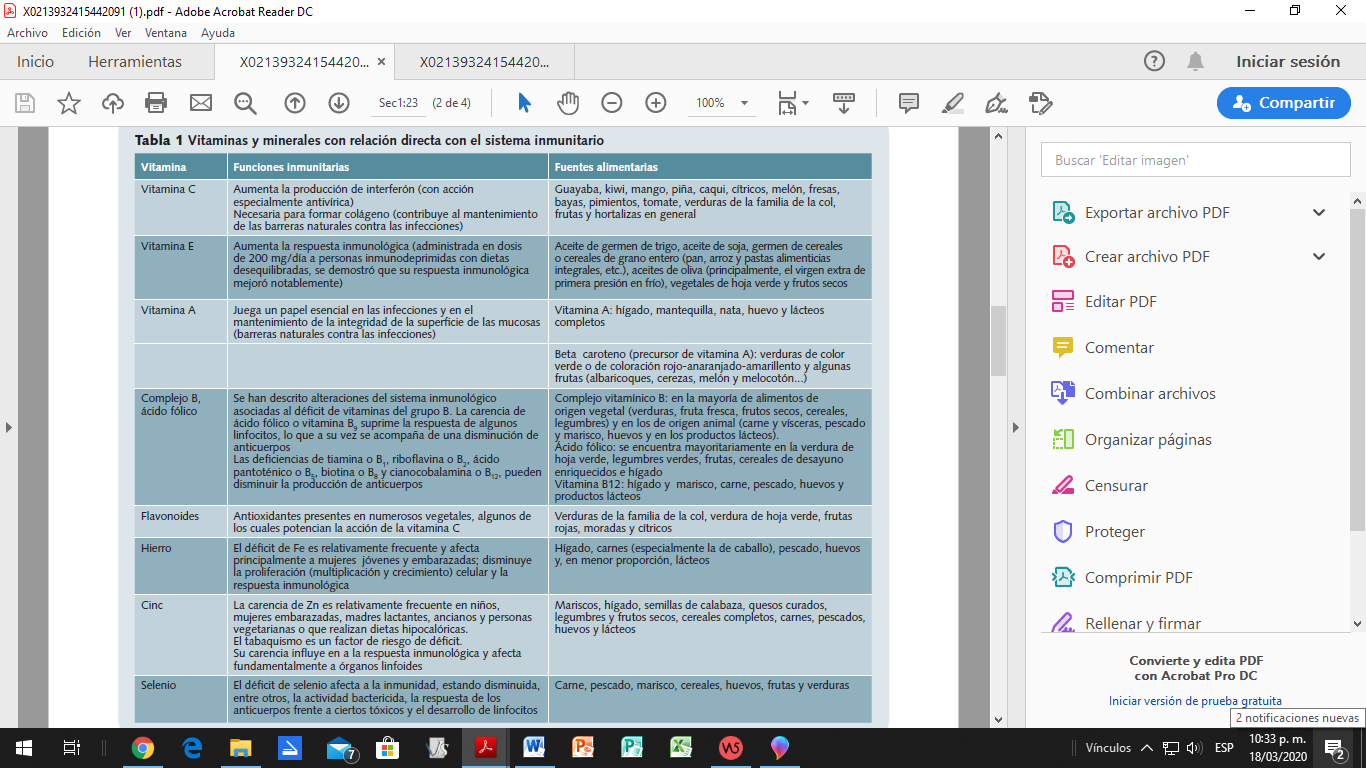 Actividad 2.  Investiga los beneficios de consumir guayaba, naranja, limón, tamarindo y piña.Actividad 3.  Observa el siguiente video: Como hacer flor de hoja de maíz pequeña 88 / how to make corn husk flowershttps://www.youtube.com/watch?v=zipvFWGNvCg
